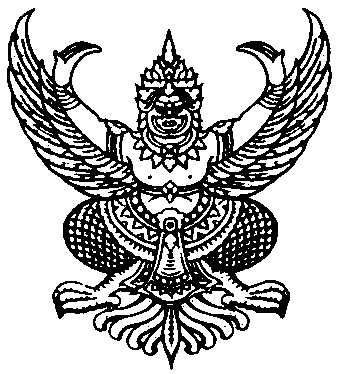  คำสั่ง โรงเรียนบ้านกุงชัยที่  69   /2565เรื่อง  การแต่งตั้งเจ้าหน้าที่การเงินและเจ้าหน้าที่บัญชีโรงเรียน----------------------------------                             อาศัยอำนาจตามระเบียบการเก็บรักษาเงินและการนำเงินส่งคลังของส่วนราชการ พ.ศ. 2520 ข้อ 19 และข้อ 23 จึงขอยกเลิกคำสั่ง โรงเรียนบ้านกุงชัย ที่    /2564  และเพื่อให้การบริหารงบประมาณของโรงเรียนเป็นไปตามระเบียบ กฎหมาย   ข้อบังคับที่เกี่ยวข้องต่างๆ   จึงขอแต่งตั้งเจ้าหน้าที่การเงินและเจ้าหน้าที่บัญชีโรงเรียน ดังนี้                              1.  นางสุวารีย์  โกมลศรี  เป็นเจ้าหน้าที่การเงิน ให้ปฏิบัติหน้าที่              1.  การรับ- จ่ายเงินของโรงเรียนทุกประเภทของโรงเรียน          2.  จัดทำเอกสารประกอบการรับ - จ่ายเงินทุกประเภทของโรงเรียน          3.  จัดทำทะเบียนคุมเงินทุกประเภทของโรงเรียน             4.  จัดทำเอกสารประกอบบันทึกบัญชีทุกประเภทของโรงเรียน             5.   จัดทำรายงานการเงินของโรงเรียนให้บุคคลที่ได้รับแต่งตั้งตามคำสั่งนี้ปฏิบัติหน้าที่ให้เป็นไปตามระเบียบ  กฎหมาย  ข้อบังคับที่เกี่ยวข้องต่างๆ โดยเคร่งครัด                             ทั้งนี้ ตั้งแต่วันที่ …1….เดือนตุลาคม  พ.ศ.2565                                         สั่ง ณ วันที่ …30…..เดือนกันยายน พ.ศ.2565                                                            (ลงชื่อ) 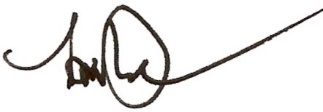                                                                      (นายไพโรจน์   ใจดี)				                      ผู้อำนวยการโรงเรียนบ้านกุงชัย